DODATEK Č. 1 SMLOUVY O DÍLO ZE DNE 23.07.2018SMLUVNÍ STRANY A Identifikační údaje:objednatelVodohospodářská a obchodní společnost, a. s.Sídlo	:	Na Tobolce 428, 506 01 Jičín Statutární orgán	:	JUDr. Jan Malý, předseda představenstva		Petr Soukup, místopředseda představenstva		JUDr. Ing. Rudolf Cogan, člen představenstva		Ing. Lubor Jenček, člen představenstva		Ivan Doležal, člen představenstva		Ing. Pavel Šubr, člen představenstvaOsoby oprávněné jednata) ve věcech smluvních	:	Ing. Richard Smutný, ředitel společnosti,		na základě plné mocib) ve věcech technických	:	pan Michal BartošIČ	:	60109149DIČ	:	CZ60109149Bankovní ústav	:	Komerční banka, a.s., pob. JičínČíslo účtu	:	115-3016210217/0100Tel. / Fax	: 	+420 493 544 811E-mail	:	vosjicin@vosjicin.cz zhotovitel „Společnost BAK & VODA CZ  – ÚV Libonice“		Sídlo	:	Žitenická 871/1, 190 00 Praha 9 - ProsekStatutární orgán	:	Osoby oprávněné jednata) ve věcech smluvních	:	Ing. Radek Mrázek, MBA, místopředseda představenstva                                                                   vedoucího společníka BAK stavební společnost, a.s.,                                                                   na základě plné mocib) ve věcech technických	:	Ing. Radek Mrázek, MBA, místopředseda představenstva	     vedoucího společníka BAK stavební společnost, a.s.,                                                                   na základě plné mociIČ	:	-DIČ	:	-Bankovní ústav	:	Československá obchodní banka, a.s.Číslo účtu	:	117983493/0300Tel. / Fax	:	499 800 111 / 499 800 200E-mail	:	info@bak.cz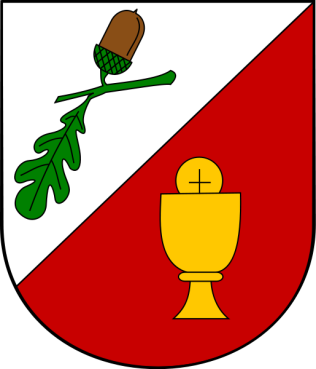 Vedoucí společník: BAK stavební společnost, a.s.	Sídlo	:	Žitenická 871/1, 190 00 Praha 9 - ProsekStatutární orgán	:	Osoby oprávněné jednata) ve věcech smluvních	:	Ing. Radek Mrázek, MBA, místopředseda představenstva                       b) ve věcech technických	:	Ing. Jiří Kácovský, výrobní ředitel divize VHSIČ	:	284 02 758DIČ	:	CZ28402758Bankovní ústav	:	Československá obchodní banka, a.s.Číslo účtu	:	8010-1808324133/0300Tel. / Fax	:	499 800 111 / 499 800 200E-mail	:	info@bak.czSpolečník: VODA CZ s.r.o.	Sídlo	:	Bohuslava Martinů 1038, 500 02 Hradec KrálovéStatutární orgán	:	Osoby oprávněné jednata) ve věcech smluvních	:	Ing. Jan Švorčík, jednatelb) ve věcech technických	:	Ing. Jan Švorčík, jednatelIČ	:	259 69 692DIČ	:	CZ25969692Bankovní ústav	:	Československá obchodní banka, a.s.Číslo účtu	:	17701929/0300Tel. / Fax	:	491 471 991E-mail	:	info@vodacz.comPředmět dodatku č. 1Objednatel a Zhotovitel uzavřeli dne 23.07.2018 smlouvu o dílo (dále jen „Smlouva“), jejímž předmětem je provedení díla s názvem „Rekonstrukce ÚV Libonice“.Vzhledem ke skutečnosti, že Zhotovitel je společností ve smyslu ust. § 2716 a násl. zákona č. 89/2012 Sb., občanský zákoník, ve znění pozdějších předpisů, jež nemá právní osobnost (dále jen „Společnost“), zřídili vedoucí společník a společník Společnosti pro Společnost u Československé obchodní banky, a.s. bankovní účet č. 117983493/0300. Z toho důvodu se smluvní strany dohodly na uzavření tohoto dodatku č. 1 Smlouvy, jímž se mění Smlouva v části identifikačních údajů Zhotovitele, a to v řádcích Bankovní ústav a Číslo účtu takto:Bankovní ústav	:	Československá obchodní banka, a.s.		Číslo účtu	:	117983493/0300Ostatní ustanovení smlouvy se tímto dodatkem č. 1 nemění a zůstávají nadále platná i účinná.závěrečná ustanoveníTento dodatek č. 1 nabývá platnosti i účinnosti dnem podpisu poslední ze smluvních stran.Tento dodatek č. 1 je vyhotoven ve čtyřech stejnopisech, z nichž každá strana obdrží po dvou vyhotoveních.Smluvní strany shodně prohlašují, že si tento dodatek č. 1 před jeho podpisem přečetly a že byl uzavřen po vzájemném projednání dle jejich pravé a svobodné vůle určitě, vážně a srozumitelně, na důkaz čehož připojují níže své podpisy.Tento dodatek č. 1 byl schválen představenstvem společnosti Vodohospodářská a obchodní společnost, a.s. dne ….. 2018.V Praze, dne       9.11.2018               	V Jičíně, dne 13.11.2018………………………………….	……………………………………               za Zhotovitele					         za Objednatele		     Ing. Radek Mrázek, MBA,				       JUDr. Jan Malýmístopředseda představenstva				předseda představenstvaVedoucího společníka společnosti				    BAK stavební společnost, a.s.…………………………………. za Zhotovitele      Ing. Jan Švorčík	jednatel      VODA CZ s.r.o.	Společník